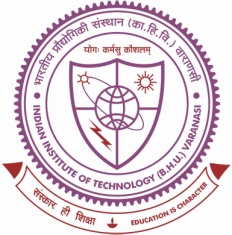 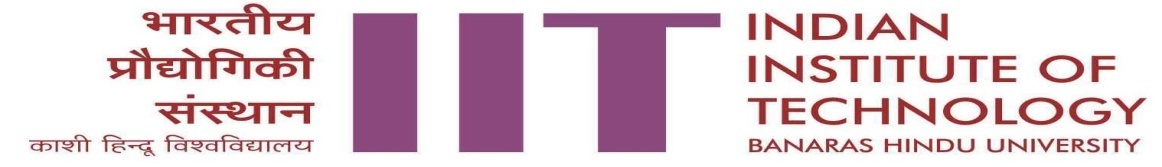 application for leaveDepartment/School/Office.........................................................................................................Part-AEmployee No.					: ...............................................................................        Name of the Applicant				:................................................................................. Designation						: ...............................................................................          Nature of leave					: ............................................................................... Purpose of leave					: ...............................................................................Period of leave required				: From...............................to....................................       							(Total ........................ Days)      7. Details of Prefix/Suffix				: Prefix- From...............................to..........................   							  Suffix-From...............................to........................... 8. Station leave permission (if required)			: From...............................to.....................................     9. Address during leave with Mob No.			: ................................................................................							 .................................................................................							 .................................................................................10. Person taking charge during leave (Name)		: ................................................................................    Signature & date					: ................................................................................11. Arrangement for Class work/work			: ................................................................................12. Signature of the applicant with date			: ................................................................................          	                                                                      Part-B13. Forwarding Note/Recommendation of the Head of the Department/Coordinator of the School/In charge       of the Unit14. If not recommended, reason(s) may be mentionedSignature of Head of the Department/Coordinator of the School/In charge of the UnitPart-C15. Leave as proposed at Sl No. 4 & 6 is sanctioned16. Leave only from…………………………………..to…………………………..is sanctioned17. Leave applied for is not granted (Reason(s) is/are to be mentioned)Signature of Sanctioning Authority